Non-Population Census
 Schedules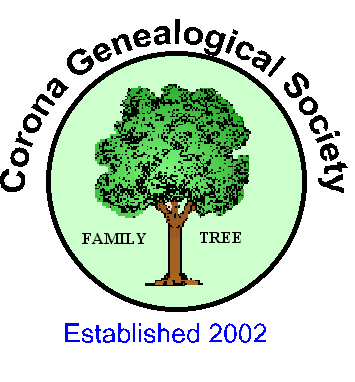 ByLen EnlowWhat are Non-Population Schedules?They are in addition to standard census records.They provide information about the communities and businesses in which your ancestors lived.Types of Schedules:AgriculturalManufacturingMortalitySocial StatisticsBusinessWhat is Contained in Them?AgriculturalInformation about the farms (Owner, how large, how many animals, trees, types of crops, etc.)ManufacturingName of manufacturer, type of business, number people employed, cost of labor, etc.MortalityList of persons who died between June 1 and May 31 of the year prior to the population CENSUS.Normally will list cause of death.Social StatisticsValue of real estate, annual taxes, number of schools, libraries, churches, newspapers, criminals, etc.BusinessThis Census was designed to provide a picture of essential items used by business and information concerning most lines of business activity in the United States.WEB SITEShttps://www.familysearch.org/search/collection/1420441?collectionNameFilter=falsehttp://www.mortalityschedules.com/ http://www.mortality-schedules.com/https://search.ancestry.com/search/db.aspx?dbid=3530https://www.archives.gov/research/census/nonpopulation